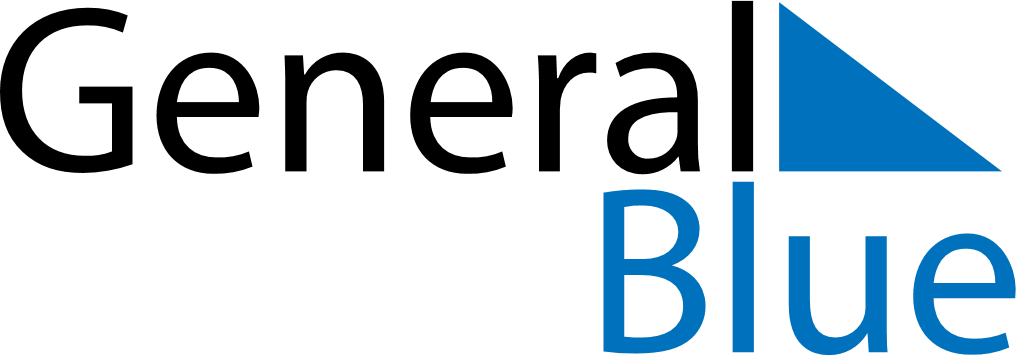 October 2020October 2020October 2020October 2020PeruPeruPeruMondayTuesdayWednesdayThursdayFridaySaturdaySaturdaySunday1233456789101011Battle of Angamos1213141516171718192021222324242526272829303131